Bloomington Community Foundation Legacy Award NominationThe Bloomington Community Foundation is seeking nominations for its Annual Legacy Award.  The Award is presented annually to an outstanding Bloomington citizen.  A very special event honoring the recipient will be held in November.  Please consider the following criteria when placing a nomination for the Legacy Award:A record of notable achievements benefiting the Bloomington communityCommunity leadershipHigh ethical standardsA history of involvement in a variety of Bloomington community activities andorganizationsSupport for community projectsInvolvement in community challenges Nominee: ______________________________________________________________________Noting the above criteria, attach a separate sheet describing the achievements of the Nominee and why this individual deserves the Legacy Award.Your name, address and phone number:	___________________________________					___________________________________					___________________________________					___________________________________Nomination deadline:	September 1Please send, fax or email your 	Mail:		Bloomington Community Foundation completed nomination form to:			P.O. Box 385907			Bloomington, MN  55438	Fax:  		952-842-1707	Email:  	msmith@larkinhoffman.comMore Information:	Phone:	952-896-3270	Website:	www.bloomingtonfoundation-mn.orgPast award recipients are: 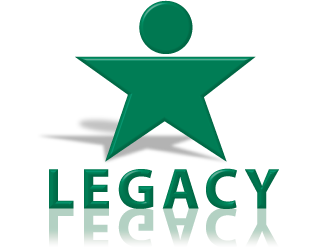 Robert “Bob” Erickson – 2019Bob & Sally Purvis – 2018MaryAnne London – 2017Joan Black – 2016Allan and Debby Schneider – 2015Susan Neis – 2014David Fong – 2013Vonda Kelly – 2012Alice Seagren – 2011Ron Have – 2010Flora Tsukayama – 2009John Laux – 2008Arlene Bush – 2007Bob Peters – 2006Coral Houle – 2005Arnie Johnson – 2004Fran Heitzman – 2003Diane Darr – 2002Jan and Marty Chorzempa – 2001Don Groen – 2000Robert Hoffman – 1999Jim Lindau – 1998